Уважаемые жители Ивантеевского муниципального района.Одной из главных задач бюджетной политики района является обеспечение прозрачности и открытости бюджетного процесса. Для привлечения большого количества граждан к участию в обсуждении вопросов формирования бюджета района и его исполнения разработан «Бюджет для граждан».«Бюджет для граждан» предназначен прежде всего для жителей района, не обладающих специальными знаниями в сфере бюджетного законодательства. Информация «Бюджет для граждан» в доступной форме знакомит граждан с основными характеристиками бюджета Ивантеевского муниципального района.Бюджетный процесс- ежегодное формирование и исполнение бюджета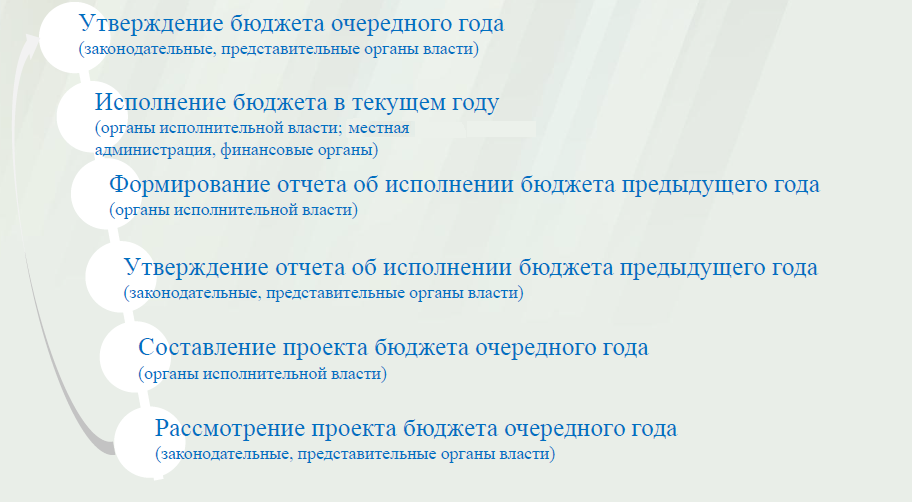 Что такое бюджет?Бюджет – это план доходов и расходов на определенный период.Исполнение бюджета Ивантеевского муниципального района за 2015 год.  тыс. руб.	Зачем нужны бюджеты?Для выполнения своих задач муниципальному району необходим бюджет, который формируется за счет сбора налогов и безвозмездных поступлений направляемых на финансирование бюджетных расходов.Совокупные расходы бюджета муниципального района в расчете на душу населения.                                                                                                     руб. Фактически за эти средства общество «приобретает» у муниципального района общественные блага – образование, услуги культуры, физической культуры и спорта, то есть услуги и функции, которые не могут быть предоставлены рынкам и оплачены каждым из нас в отдельности.Основные характеристики бюджета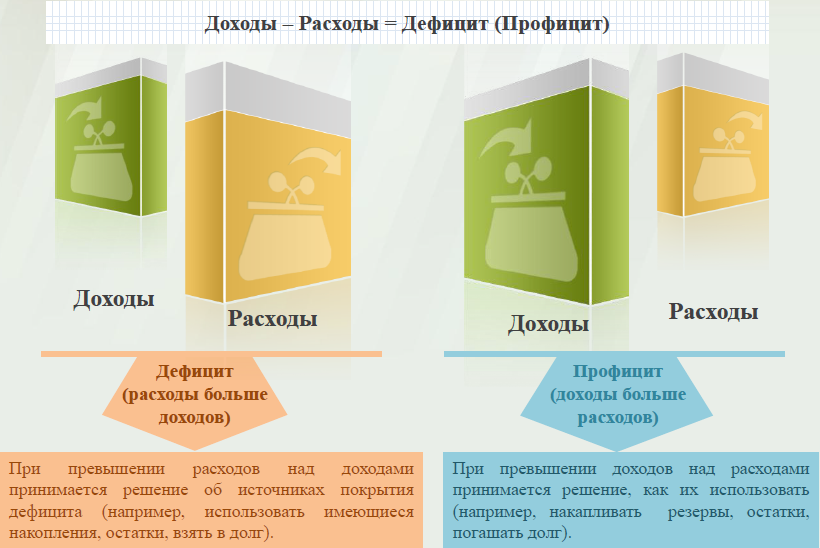 Дефицит и профицит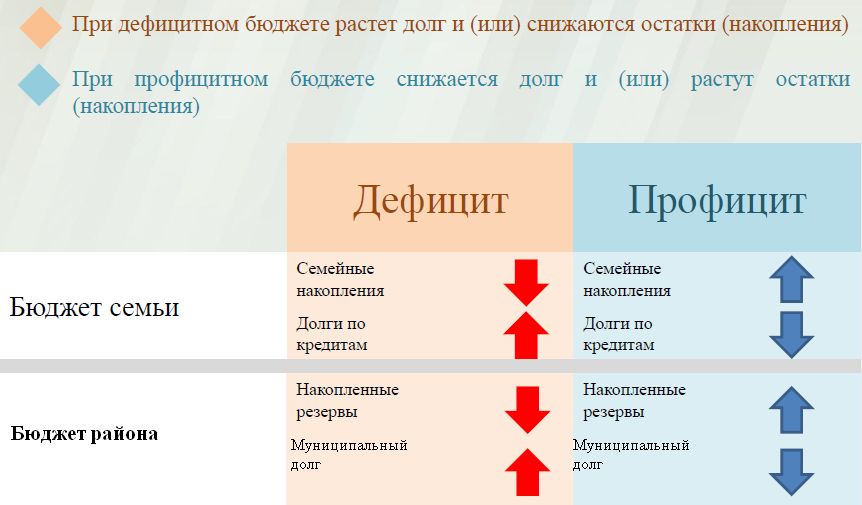 Размер муниципального долга                      Доходы бюджета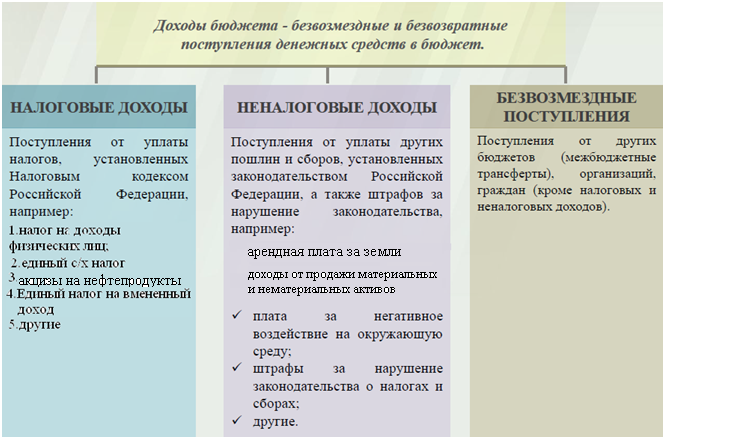 Межбюджетные трансферты-основной вид безвозмездных перечислений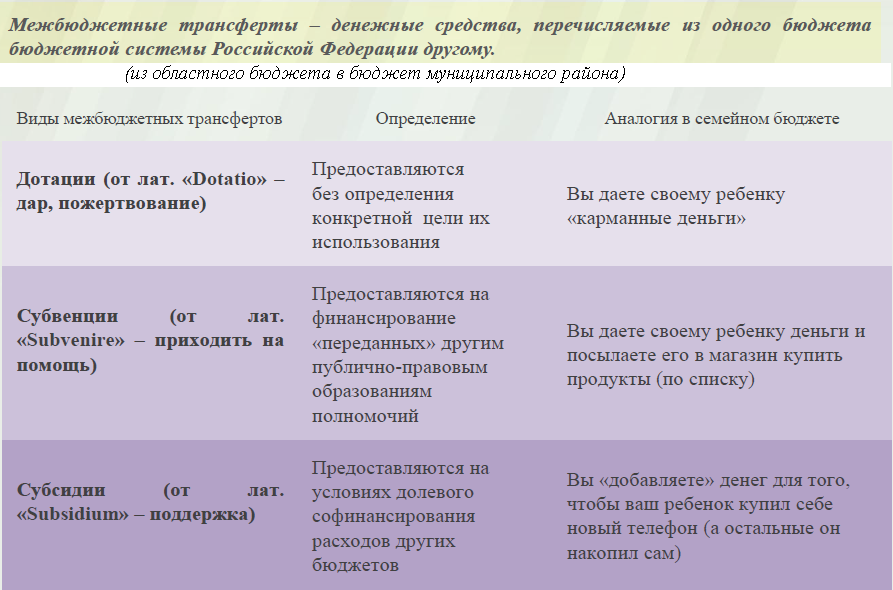 Федеральные, региональные и местные налоги.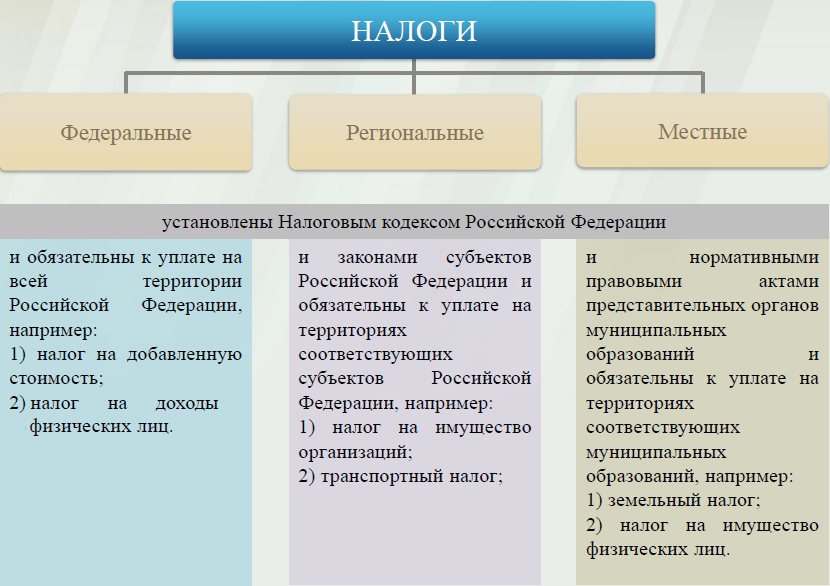 Куда зачисляются налоги, непосредственно уплачиваемые гражданами РФ?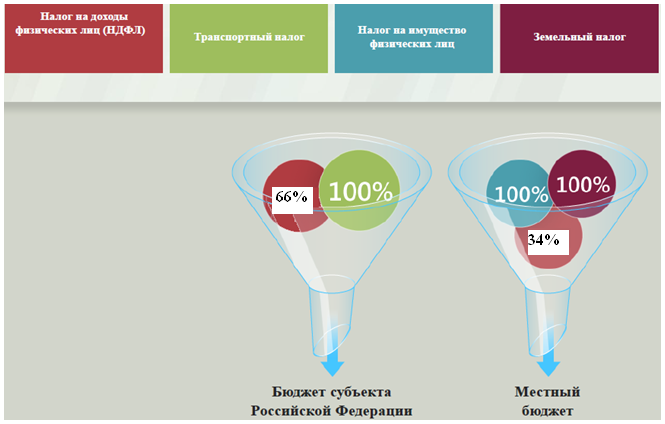 Структура доходов бюджета Ивантеевского муниципального района  (тыс. руб.)Доходы в 2015 году составили – 264743,3 тыс. руб.     РАСХОДЫ.Расходы бюджета – выплачиваемые из бюджета денежные средства.В каких единицах измеряются параметры бюджетов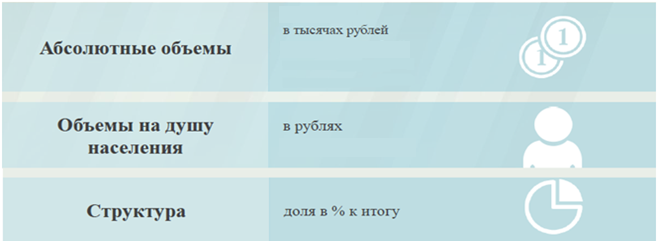 Расходы по основным функциям муниципального района.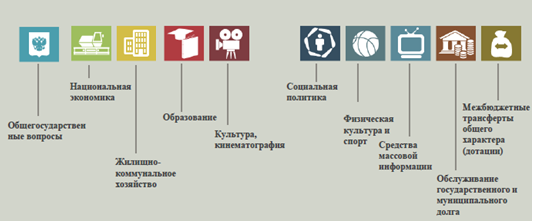 Структура расходов бюджета Ивантеевского муниципального района по разделам за 2015 год.													%Наибольшую долю в фактических расходах бюджета муниципального района в 2015 году составили расходы по разделу «образование» 77,3 %, по разделу  «культура, кинематография» - 10,4 %	Структура расходов Расходы бюджета Ивантеевского муниципального района по основным разделам на душу населения				руб.Расходы бюджета Ивантеевского муниципального района составили за 2015год в сумме 279046,6  тыс.руб., что ниже плана  на 2015 год  на 31695,4 тыс.руб. в связи с имеющей кредиторской задолженностью на 1 января 2016 года.  Общий объем и структура расходов представлена в следующей форме:													тыс. руб.Уровень средней заработной платы по категориям муниципальных учреждений(руб.)Объем расходов на содержание органов местного самоуправления в расчете на 1 единицу штатной численности.Доля муниципальных учреждений культуры, здания которых находятся в аварийном состоянии или требуют капитального ремонта, в общем количестве муниципальных учреждений культуры за 2015 год.ПоказателиПлан 2015гФакт 2015г Доходы, в том числе295841,3264743,3Налоговые, неналоговые доходы69193,941978,9Межбюджетные трансферты 226647,4222764,4Расходы, в том числе 310742,0279046,6Общегосударственные вопросы29256,024857,9Образование230447,7215669,0Культура и искусство35534,329085,7Социальная политика6830,25044,4Другие расходы8673,84389,6Баланс (доходы-расходы)Дефицит или профицит-14900,7-14303,3Наименование доходовПлан 2015гФакт 2015г Налоговые доходы всего:34645,634835,5в том численалог на доходы физических лиц28155,228345,2единый налог на вмененный доход2910,32910,2единый сельскохозяйственный  налог2985,52985,4госпошлина582,4582,5задолженность по отмененным налогам12,212,2Неналоговые доходы всего:34548,37143,4в том числеарендная плата за земли2903,92909,9доход от аренды имущества58,358,3плата за негативное воздействие243,6244,0доходы от компенсации затрат государства5,05,0доходы от продажи материальных и нематериальных активов30056,72645,4штрафы, санкции и возмещение ущерба1273,51273,5прочие неналоговые доходы7,37,3Безвозмездные поступления всего:226647,4222764,4в том числедотации бюджетам субъектов Российской Федерации и муниципальных образований62596,562596,5субсидии бюджетам субъектов Российской Федерации и муниципальных образований 6246,72450,1субвенции бюджетам субъектов Российской Федерации и муниципальных образований.158334,9158248,5иные межбюджетные трансферты6621,26621,2возврат остатков субсидий, субвенций и иных  межбюджетных трансфертов, имеющих целевое назначение, прошлых лет из бюджетов муниципальных районов-7151,9-7151,9Итого доходов:295841,3264743,3РазделНаименованиеПлан 2015гФакт 2015г01Общегосударственные вопросы9,48,904Национальная экономика1,1005Жилищно-коммунальное хозяйство0,10,107Образование74,277,308Культура, кинематография11,410,410Социальная политика2,21,811Физическая культура и спорт1,21,112Средства массовой информации0,10,113Обслуживание государственного, муниципального долга0,10,114Межбюджетные трансферты0,20,2Всего100,0100,0РазделПоказательПлан 2015гФакт 2015г05Жилищно-коммунальное хозяйство26,396,9007Образование16227,5615186,8808Культура, кинематография2502,242048,1510Социальная политика480,97355,2111Физическая культура и спорт262,09223,6201Содержание работников органов местного самоуправления1440,611256,64РасходыПлан 2015 годаФакт 2015 годаОбщегосударственныевопросы29256,024857.9Национальная безопасность и правоохранительная деятельность3,43,4Национальная экономика3452,580,0Жилищно-коммунальное хозяйство374,898,0Образование230447,7215669,0Культура и искусство 35534,329085,7Средства массовой информации293,8205,2Социальная политика6830,25044,4Физкультура и спорт3721,93175,7Обслуживание государственного муниципального долга225,2225,2Межбюджетные трансферты602,2602,2ИТОГО расходов:310742,0279046,6Категории гражданСреднемесячная начисленнаязаработная платаКатегории граждан2015 годРаботники дошкольных образовательных учреждений14104Работники общеобразовательных учреждений15197Работники учреждений культуры и искусства14161Работники учреждений физической культуры и спорта11679Наименование показателейЕд. измер. Показатели по образованиюПоказатели по образованиюНаименование показателейЕд. измер. План 2015Факт 2015Доля детей в возрасте 1 – 6 лет, состоящих на учете для определения в муниципальные дошкольные образовательные учреждения, в общей численности детей в возрасте 1 – 6 лет%88Доля выпускников муниципальных общеобразовательных учреждений, сдавших единый государственный экзамен по русскому языку и математике, в общей численности выпускников муниципальных общеобразовательных учреждений, сдававших единый государственный экзамен по данным предметам%100100Доля детей в возрасте 1 - 6 лет, получающих дошкольную образовательную услугу и (или) услугу по их содержанию в муниципальных образовательных учреждениях, в общей численности детей в возрасте 1 - 6 лет%9292Доля муниципальных дошкольных образовательных учреждений, здания которых находятся в аварийном состоянии или требуют капитального ремонта, в общем числе муниципальных дошкольных образовательных учреждений%00Доля выпускников муниципальных общеобразовательных учреждений, не получивших аттестат о среднем (полном) образовании, в общей численности выпускников муниципальных общеобразовательных учреждений%00Доля муниципальных общеобразовательных учреждений, здания которых находятся в аварийном состоянии или требуют капитального ремонта, в общем количестве муниципальных общеобразовательных учреждений%1515Расходы бюджета муниципального района на общее образование в расчете на 1 обучающегося в муниципальных общеобразовательных учрежденияхрубли9336793367Доля детей в возрасте 5 - 18 лет, получающих услуги по дополнительному образованию в организациях различной организационно- правовой формы и формы собственности, в общей численности детей этой возрастной группы%4040Доля населения, систематически занимающегося физической культурой и спортом%6565Наименование показателейЕд. измер.План 2015 годаФакт 2015годаДоля протяженности автомобильных дорог общего пользования местного значения, не отвечающих нормативным требованиям, в общей протяженности автомобильных дорог общего пользования местного значения в целом по муниципальному району%87,687,6Доля населения, проживающего в населенных пунктах, не имеющих регулярного автобусного и (или) железнодорожного сообщения с муниципальным районом, в общей численности населения  муниципального района %0,80,8Общая площадь жилых помещений, приходящаяся в среднем на одного жителя, - всего, в том числе введенная в действие за один годкв. м.27,92/0,3627,92/0,36Доля населения, получившего жилые помещения и улучшившего жилищные условия в отчетном году, в общей численности населения, состоящего на учете в качестве нуждающегося в жилых помещениях%1616Объем незавершенного в установленные сроки строительства, осуществляемого за счет средств бюджета муниципального районатыс.руб.00Удовлетворенность населения деятельность органов местного самоуправления муниципального района% от числа опрошенных8585